Mr. Wangelin’s Procedures and ExpectationsRoom 321Freshman English (Read 180 1st & 2nd, Honors 3rd & 4th, English 9 5th)nwangelin@cvs.k12.mi.us (preferred)(586) 723-3221www.mrwangelin.weebly.comMy number one rule is RESPECT.  That includes respect to me, fellow classmates, the classroom, the school, and ALL Chippewa Valley employees.  Disrespectful behavior will not be tolerated and will be punished.Every day you MUST be prepared for class!! This includes a writing utensil, a folder, any book that is required for that day, and any assignment that is due that day.Students are NOT allowed behind my desk or to use my computer.  I will invite you behind my desk if I need you for something.I will allow water in class as long as the container has a top on it.  Can beverages are NOT allowed.  Sleeping is NOT allowed.  You may stand at the back of the room if you feel tired.Cell phones are allowed when given permission.  Phones can be taken without warning and given to the main office where a parent must be called to pick up the phone.  This is a school wide rule!!*All rules are subject to change by Mr. Wangelin.Assignments	Students will be graded on ALL assignments, in class and out, tests, quizzes, projects, binders (with tabs) and participation.  All students are required to participate in ALL classroom discussions.  Students are also required to:Bring a red binder with tabs every day to class.Tab 1: VocabularyTab 2: Current EventsTab 3: Bell RingersTab 4: GrammarTab 5: Essay Process/ResearchTab 6: Short StoriesTab 7: TKAM (To Kill a Mockingbird)Tab 8: Poetry/OdysseyTab 9: NightTab 10: Romeo and JulietALWAYS BE PREPARED!!!	Assignments are due at the BEGINNING of the hour if they are assigned for homework.    If an assignment is given as an in class assignment, it is due BEFORE the bell rings.  Assignments are to be submitted in the tray that is designated for your class.  Excuses will not be tolerated; if it’s late it will be given a late grade.  You have 1 day to turn in late work for only 50% credit.  Anything after 1 day cannot be submitted for a grade and you will receive a “0” for the assignment.  If a student has an UNEXCUSED absence, quizzes may not be made up (this includes weekly vocabulary quizzes).  Students may email me homework PRIOR to the scheduled due date.Every day there will be a “Bell Ringer” on the board.  You are to be in your seat, and working on the “Bell Ringer” when the bell rings or you will be marked late.  “Bell Ringers” will be collected every week.  	If you are absent, it is YOUR responsibility to find out what you missed on the previous day.  All assignments are put in the filing cabinet under the date they were assigned.  Before class starts, go into the cabinet and grab the work and then ask me before or after class what you missed.  You have as many days as you were absent to turn in your work.	I cannot stress enough how important papers are in my class.  Typically, my papers are worth 200 points and a missing paper will SEVERELY hurt a student’s grade.  There will be AT LEAST one paper per quarter.  To put it in perspective, an average assignment is 20 points.	Vocabulary will be EVERY Monday.  Vocabulary Lists will be done as homework and due every Monday, before the weekly quiz.  This will be explained more in detail next week.  You have 1 week to take a test or quiz.  This may require you to stay after school.Cheating and Plagiarism	To plagiarize is, “to steal and pass off (the ideas or words of another) as one's own: use (another's production) without crediting the source.”  - Merriam-webster.com	Plagiarism and cheating will not be tolerated.  This includes copying someone else’s assignments, quizzes, and/or tests, or copying something from the internet.  Parents will be called and a grade of “0” will be given to anyone caught cheating and may not be made up.  In other words, DO YOUR OWN WORK!!!!!!!PASSES	Students are only allowed 4 passes per semester, so use your passes wisely.  If you do not use all of your passes you may turn in up to 3 passes per quarter for extra credit.  If you lose your passes you will NOT be issued any more passes.   Once you have used your 4 passes, you will NOT be given any more passes!!  You may not ask for a pass during the first or last 10 minutes of class.  You will not get your passes until the bottom portion is returned and signed.Contacting Mr. Wangelin	If you need to contact me outside of the classroom, I am available before or after school.  You may also email me at: nwangelin@cvs.k12.mi.us or call the school at (586) 723-3221.  If you need extra time and want to stay after school, I need to be notified ASAP.  Do not ask me at the end of the day for extra help, I MAY politely tell you “no”.  If at all possible, give me at least a one day notice if you want to stay after. If you need additional assistance from me please check my webpage on the Chippewa Valley website or email me.Course DescriptionsEnglish 9:English 9 revolves around the common theme of “Inter-relationships” and “Self-reliance”.  In studying these themes we will read the novel To Kill a Mockingbird by Harper Lee, Homer’s “Odyssey”, Shakespeare’s Romeo and Juliet and Night by Elie Wiesel.  There is also a focus on writing, in particular, the persuasive five paragraph essay.  We will start the semester with a lesson on grammar review, the proper format and structure of a five paragraph essay, and literature/poetry terms.  Grading Weights (2018): Grading Scale: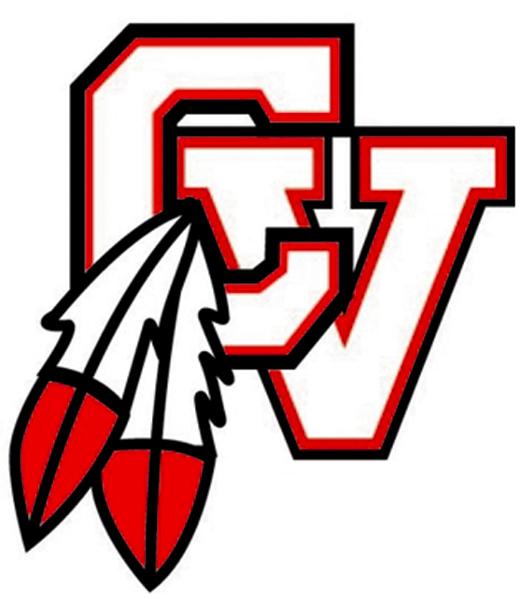 Essays/Writing (Includes Vocab)= 35%Summative Assessments (Tests) 35%Formative Assessments (Quizzes) = 20%Homework = 10%93% < = A 	90-92 = A-87-89 = B+  83-86 = B 80-82 = B-77-79 = C+  73-76 = C 70-72 = C-67-69 = D+ 63-66 = D 60-62 = D-59> = FailureMr. Wang’sPass TicketAbsolutely NO Refunds/Returns/ExchangesA lost ticket = lost of privilegeMr. Wang’sPass TicketAbsolutely NO Refunds/Returns/ExchangesA lost ticket = lost of privilegeMr. Wang’sPass TicketAbsolutely NO Refunds/Returns/ExchangesA lost ticket = lost of privilegeMr. Wang’sPass TicketAbsolutely NO Refunds/Returns/ExchangesA lost ticket = lost of privilegeMr. Wang’sPass TicketAbsolutely NO Refunds/Returns/ExchangesA lost ticket = lost of privilegeMr. Wang’sPass TicketAbsolutely NO Refunds/Returns/ExchangesA lost ticket = lost of privilegeMr. Wang’sPass TicketAbsolutely NO Refunds/Returns/ExchangesA lost ticket = lost of privilegeMr. Wang’sPass TicketAbsolutely NO Refunds/Returns/ExchangesA lost ticket = lost of privilegeMr. Wang’sPass TicketAbsolutely NO Refunds/Returns/ExchangesA lost ticket = lost of privilegeMr. Wang’sPass TicketAbsolutely NO Refunds/Returns/ExchangesA lost ticket = lost of privilegeMr. Wang’sPass TicketAbsolutely NO Refunds/Returns/ExchangesA lost ticket = lost of privilegeMr. Wang’sPass TicketAbsolutely NO Refunds/Returns/ExchangesA lost ticket = lost of privilegeMr. Wang’sPass TicketAbsolutely NO Refunds/Returns/ExchangesA lost ticket = lost of privilegeMr. Wang’sPass TicketAbsolutely NO Refunds/Returns/ExchangesA lost ticket = lost of privilegeMr. Wang’sPass TicketAbsolutely NO Refunds/Returns/ExchangesA lost ticket = lost of privilegeMr. Wang’sPass TicketAbsolutely NO Refunds/Returns/ExchangesA lost ticket = lost of privilegeMr. Wang’sPass TicketAbsolutely NO Refunds/Returns/ExchangesA lost ticket = lost of privilegeMr. Wang’sPass TicketAbsolutely NO Refunds/Returns/ExchangesA lost ticket = lost of privilegeMr. Wang’sPass TicketAbsolutely NO Refunds/Returns/ExchangesA lost ticket = lost of privilegeMr. Wang’sPass TicketAbsolutely NO Refunds/Returns/ExchangesA lost ticket = lost of privilegeMr. Wang’sPass TicketAbsolutely NO Refunds/Returns/ExchangesA lost ticket = lost of privilegeMr. Wang’sPass TicketAbsolutely NO Refunds/Returns/ExchangesA lost ticket = lost of privilegeMr. Wang’sPass TicketAbsolutely NO Refunds/Returns/ExchangesA lost ticket = lost of privilegeMr. Wang’sPass TicketAbsolutely NO Refunds/Returns/ExchangesA lost ticket = lost of privilegeMr. Wang’sPass TicketAbsolutely NO Refunds/Returns/ExchangesA lost ticket = lost of privilegeMr. Wang’sPass TicketAbsolutely NO Refunds/Returns/ExchangesA lost ticket = lost of privilegeMr. Wang’sPass TicketAbsolutely NO Refunds/Returns/ExchangesA lost ticket = lost of privilegeMr. Wang’sPass TicketAbsolutely NO Refunds/Returns/ExchangesA lost ticket = lost of privilegeMr. Wang’sPass TicketAbsolutely NO Refunds/Returns/ExchangesA lost ticket = lost of privilegeMr. Wang’sPass TicketAbsolutely NO Refunds/Returns/ExchangesA lost ticket = lost of privilegeMr. Wang’sPass TicketAbsolutely NO Refunds/Returns/ExchangesA lost ticket = lost of privilegeMr. Wang’sPass TicketAbsolutely NO Refunds/Returns/ExchangesA lost ticket = lost of privilegeMr. Wang’s Pass Sign Out SheetMr. Wang’s Pass Sign Out SheetMr. Wang’s Pass Sign Out SheetMr. Wang’s Pass Sign Out SheetName: ____________________________________________________________________________________________Date: ____________________________ Time: ______________________________ Destination: __________________Name: ____________________________________________________________________________________________Date: ____________________________ Time: ______________________________ Destination: __________________Name: ____________________________________________________________________________________________Date: ____________________________ Time: ______________________________ Destination: __________________Name: ____________________________________________________________________________________________Date: ____________________________ Time: ______________________________ Destination: __________________Name: ____________________________________________________________________________________________Date: ____________________________ Time: ______________________________ Destination: __________________Name: ____________________________________________________________________________________________Date: ____________________________ Time: ______________________________ Destination: __________________Name: ____________________________________________________________________________________________Date: ____________________________ Time: ______________________________ Destination: __________________Name: ____________________________________________________________________________________________Date: ____________________________ Time: ______________________________ Destination: __________________Name: ____________________________________________________________________________________________Date: ____________________________ Time: ______________________________ Destination: __________________Name: ____________________________________________________________________________________________Date: ____________________________ Time: ______________________________ Destination: __________________Name: ____________________________________________________________________________________________Date: ____________________________ Time: ______________________________ Destination: __________________Name: ____________________________________________________________________________________________Date: ____________________________ Time: ______________________________ Destination: __________________Name: ____________________________________________________________________________________________Date: ____________________________ Time: ______________________________ Destination: __________________Name: ____________________________________________________________________________________________Date: ____________________________ Time: ______________________________ Destination: __________________Name: ____________________________________________________________________________________________Date: ____________________________ Time: ______________________________ Destination: __________________Name: ____________________________________________________________________________________________Date: ____________________________ Time: ______________________________ Destination: __________________